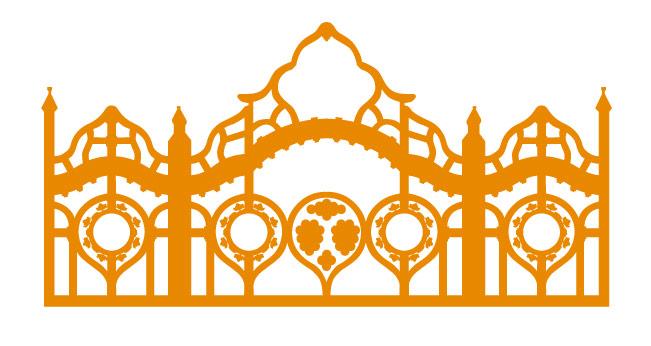 Vakok Egységes Gyógypedagógiai Módszertani Intézménye, Óvodája, Általános Iskolája, Szakiskolája, Készségfejlesztő Iskolája, Fejlesztő Nevelés-Oktatást Végző Iskolája, Kollégiuma és GyermekotthonaHelyi tanterv                                                                       Átdolgozta: Dr. Szombati ZsigmondnéTermészettudományA természettudomány tantárgy alapvető szerepet játszik a tudományos és technológiai műveltség kialakításában a természettudományokkal való ismerkedés korai szakaszában. Összekötő szerepet tölt be az alsó tagozatos környezetismeret és a 7. osztálytól diszciplináris keretek között oktatott természettudományos tárgyak (biológia, fizika, földrajz, kémia) között. Ugyanakkor a tantárgynak van egy horizontális vetülete is, hiszen a természettudományi tanulmányok sok esetben építenek a más tantárgyak (főleg a magyar, a matematika és a történelem) keretében megszerzett tudásra, készségekre, kompetenciákra.A fenti megállapításokból kiindulva a természettudomány tárgy négy olyan alapdiszciplína (biológia, fizika, földrajz és kémia) köré szerveződik, amelyek a természeti törvényszerűségek, rendszerek és folyamatok megismerésével foglalkoznak. Ennek megfelelően a természettudomány tárgy célja e komplex tudásanyag integrálása az egyes természeti rendszerek közötti alapvető összefüggésekre való rávilágítás révén. A természettudomány tanulási-tanítási folyamatában alapvető szerepe van a tanulók számára releváns problémák, életszerű helyzetek megismerésének, amit a felvetett probléma integrált szemléletű tárgyalásával, a tanulók aktív közreműködésével, egyszerű – akár otthon is elvégezhető – kísérletek tervezésével, végrehajtásával, megfigyelésével és elemzésével érhetünk el. Mindezeket nagyon fontos kiegészíteni terepi tevékenységekkel is, ami nem csupán a természetben történő vizsgálódást jelenti, hanem akár városi környezetben (pl. múzeum, állatkert, park stb.) is megvalósulhat. Az élményszerű, a tanulók gondolkodásához, problémáihoz közel álló, gyakorlatorientált, ún. kontextusalapú tananyag-feldolgozás jóval több sikerrel kecsegtet, mint a hagyományos, eddig megszokott tananyagszervezés, amennyiben az előbbi az ismeretek rendszerezésével zárul.A természettudomány tananyaga tehát mindenkihez szól, nem csak azokhoz, akik a későbbiekben komolyabban szeretnének természettudományokkal foglalkozni. Szervesen kell, hogy kötődjön a hétköznapi élethez, és erősen gyakorlatorientált. Feltárja a természettudományok társadalmunkban és az egyén életében betöltött szerepét. Nem tartalmaz sok ismeretet és fogalmat, viszont annál több gyakorlati jellegű tevékenységet, megfigyelést, tapasztalást épít be. Hagy időt az elmélyült feldolgozásra, az esetleges megértési problémák megbeszélésére, tekintettel van az információfeldolgozás memóriakapacitására, a kognitív terhelésre. Kerüli a sok új információt tartalmazó témákat. Figyel a megfelelő, már részben szakmai nyelvhasználatra és kommunikációra. A tárgy célja inkább a fogalmi megértés, és nem az információk szigorú megtanítása; valódi problémamegoldást kínál. Előnyben részesíti az életszerű természettudományos problémák csoportmunkában (projektmódszerrel, kutatásalapú tanítással) történő feldolgozását. Megfelelően használja a kísérleteket, a terepi foglalkozásokat, megfigyeléseket, melyeknek mindig világos a célja, és a manuális készségek mellett a fogalmi megértést is fejlesztik. Hangsúlyozza a kísérleti problémamegoldás lépéseit, különös tekintettel a várható eredmény becslésére (hipotézisalkotásra). Az ellenőrzés során döntően a megértést, a logikus gondolkodást, és nem a magolás eredményét méri.A természettudomány tantárgy a Nemzeti alaptantervben rögzített kulcskompetenciákat az alábbi módon fejleszti:A tanulás kompetenciái: A természettudomány tanulásának belső motivációs bázisa a természet, az élő és élettelen környezeti jelenségek iránti gyermeki érdeklődés, amelyet a tantárgy tudatos ismeretszerzéssé alakít át. A kezdetben több támogatással, később egyre önállóbban végzett természettudományos megfigyelések és kísérletek alapján a tanuló átéli a tudásszerzés aktív folyamatát. A természettudomány vizsgálati témáit és módszereit a tanuló össze tudja kapcsolni a mindennapi élet kontextusaival, a tudás alkalmazhatósága az önirányító tanulás képességét is erősíti. A kommunikációs kompetenciák: A természettudomány tantárgy és általában a természettudományok azon képességeket fejlesztik, amelyek révén a tanuló megtanulja világosan, röviden és pontosan kifejezni saját gondolatait, megfigyeléseit és tapasztalatait. A digitális kompetenciák: A gyermekek számára természetes a digitális technológia jelenléte és aktív részesei a digitális kultúrának, ez azonban nem jelenti azt, hogy ne lenne szükséges és fontos a digitális kompetenciáik fejlesztése. A tantárgy által felölelt tudományterületek számos lehetőséget kínálnak a digitális kompetenciák fejlesztésére, hiszen a technológia jól alkalmazható a megismerés, az együttműködés, az információk kritikus értelmezése, az értékelés és alkotás során, illetve a természettudományos gondolkodás tanításakor.A matematikai, gondolkodási kompetenciák: A természettudományok alapvetően gyakorlatorientált, tapasztalatokon alapuló tudományok, ahol a minőségi tulajdonságok mellett a mennyiségi viszonyok vizsgálata is elengedhetetlen. Sok esetben ez csak statisztikus gondolkodással lehetséges. Ugyancsak fontos cél az elemző gondolkodás kialakítása is. Mivel a természettudomány tantárgy alapvetően integráló jellegű, ezért szinte minden témakör fejleszti a tanuló rendszerszintű, komplex gondolkodását. Ez az olyan problémakörök tárgyalásánál a leghangsúlyosabb, amelyeknek több diszciplínát is érintő vetülete van. Ilyen például a víz vagy a levegő témaköre, vagy akár a globális éghajlatváltozás. A kísérletek, terepi megfigyelések számos egyedi jelenséget tárnak fel, ezek tanulságainak levonásához az induktív gondolkodás képességét is fejleszteni kell.A személyes és társas kapcsolati kompetenciák: Mivel a természettudomány alapvetően gyakorlatorientált tantárgy, a tudás elsajátításához alkalmazott módszerek között nagyon gyakran szerepel a társakkal együttműködést igénylő csoportmunka, amely során a tanuló felismeri feladatát, szerepét a csoportban, csoporttagként a társakkal együtt végez különböző tevékenységeket, illetve megfelelő készségek birtokában igény szerint csoportvezetői szerepet vállalhat. A kreativitás, a kreatív alkotás, önkifejezés és kulturális tudatosság kompetenciái: A természeti/környezeti nevelési célok eléréséhez az ismeretszerzés mellett 10–12 éves korosztályban kiemelt fontosságú a természetből érkező érzelmi hatások befogadása, amelyek akár egy életre is meghatározhatják a gyerekek természettudományokhoz történő hozzáállását, attitűdjét. Gyakran ez az érzelmi hatás kreatív alkotásokban kerül kifejezésre, amit felerősíthetünk a természetben történő vizsgálódás, tapasztalás élményével. Munkavállalói, innovációs és vállalkozói kompetenciák: A természettudományos diszciplínák közül szinte mindegyikre jellemző, hogy a nagyon komoly elméleti tudás mögött a társadalmi hasznosulást nagyban segítő, gyakorlati alkalmazásuk is van. Ezt az adottságot remekül ki lehet használni a gazdasági élet szereplőivel, gyárakkal, cégekkel történő együttműködés kialakítására, amelynek a természettudomány tantárgy keretein belül még elsősorban gyakorlati ismeretszerző, közvetlen tapasztalást segítő szerepe lehet. A jövőbeni pályaorientáció, életpálya-tervezés és munkavállalás szempontjából az ilyen tapasztalatok kulcsfontosságú szerepet tölthetnek be.5–6. évfolyamAz 5–6. osztályos korcsoport sajátosságaiból adódóan a gyerekek többnyire érdeklődéssel fordulnak az élő és élettelen környezet, a természet felé. Erre az érdeklődésre alapozva kell biztosítani számukra azoknak a készségeknek és képességeknek a fejlesztését, amelyek alkalmassá teszik majd őket a felsőbb évfolyamokon a magasabb szintű természettudományok világában történő eligazodásra. A természettudomány tanításának legfontosabb célja tehát azoknak a képességeknek, készségeknek, szokásoknak a fejlesztése, amelyeket alsó tagozaton a környezetismeret tantárgy alapozott meg, és amelyek a felsőbb évfolyamokon a természettudományos tárgyak tanulásához szükségesek. Az életkorból és a fejlesztési feladatokból következően biztosítani kell, hogy a tanulók cselekvő tapasztalatszerzés útján már haladó szinten és integrált módon sajátítsák el a természettudományos ismeretszerzés módszereit, és ne diszciplináris természettudományos tárgyakat tanuljanak egymás mellett az összefüggések nélkülözésével. A tanulási folyamat során a későbbi diszciplináris tárgyakat megalapozó ismeretanyag megtanulása mellett az ismeretszerző módszerek elsajátítása, begyakorlása a fő cél. A megfigyelés, leírás, összehasonlítás, csoportosítás, rendezés, mérés, kísérletezés módszereit önállóan gyakorolva fejlődik a tanulók megfigyelő-, leíró, azonosító és megkülönböztető képessége, mérési technikája, amelyet az alsó tagozathoz hasonlóan tanári segítséggel képesek megvalósítani. A megfigyelt jelenségeket ezután leírják valamilyen formában, ami ebben az életkorban nem csak írás lehet, hanem más manuális, illetve verbális készségeket igénylő forma. Az alapvető mennyiségek mérését a tanulók már alsó tagozaton megbízhatóan elsajátították, 5–6. osztályban ennek elmélyítése és begyakorlása, a mérendő mennyiségek körének kibővítése történik, hiszen a mérés módszerét a későbbiekben minden természettudományos tárgy alkalmazza. A tanulók egyszerű kísérletek megtervezésével, kivitelezésével és a következtetések levonásával készülnek fel a felsőbb évfolyamokon is jellemző természettudományos vizsgálódásokra, megfigyelésekre.Az időben és térben történő tájékozódás képességének elsajátítása is alapvetően gyakorlati feladatok megoldásával történik. Az időbeli tájékozódás fejlesztése során a tanulók megismerik az időbeli dimenziókat a földtörténeti időskálától a másodperc tört része alatt lejátszódó kémiai reakciókig.A kétéves ciklus során a tanulók megismerik a növények és állatok testfelépítését, jellemző tulajdonságait, a természetben és az ember szempontjából betöltött szerepüket. Tágítva a kört, az életközösségek vizsgálata során megértik az élő és élettelen környezet kölcsönhatásait, a szervezet és az életmód összefüggéseit. Részletesen foglalkoznak az élő és élettelen környezeti elemeket érintő környezet- és természetvédelmi problémákkal, valamint a fenntartható fejlődés témakörével is. Külön témakör foglalkozik az emberi szervezet felépítésével és működésének megismerésével, amelyen belül nagy hangsúlyt kap a testi és lelki egészség megőrzésének és az egészséges életmódnak a kérdésköre. Külön témakör foglalkozik az élettelen környezet elemeivel, ezek állandóságával és változásaival. Hangsúlyosan jelenik meg a rendszerek törvényszerűségeinek vizsgálata, a felépítés és az alkalmazhatóság összefüggései, az anyag és az energia témaköre. A témakör a természettudományos elgondolások mellett számos esetben a folyamatok olyan társadalmi vetületeire is rávilágít, mint például az energiatakarékosság, ezzel is hangsúlyozva az emberi felelősséget az egészség és a természeti-környezeti rendszerek védelmében.Az 5–6. évfolyamon a természettudomány tantárgy alapóraszáma: 136 óra.A témakörök áttekintő táblázata:Témakör: Anyagok és tulajdonságaikJavasolt óraszám: 12 óraTanulási eredményekA témakör tanulása hozzájárul ahhoz, hogy a tanuló a nevelési-oktatási szakasz végére:felismeri és megfigyeli a környezetben előforduló élő és élettelen anyagokat, megadott vagy önállóan kitalált szempontok alapján csoportosítja azokat;felismer és megfigyel különböző természetes és mesterséges anyagokat, ismeri azok tulajdonságait, felhasználhatóságukat, ismeri a természetes és mesterséges környezetre gyakorolt hatásukat;önállóan végez becsléseket, méréseket és használ mérőeszközöket különféle fizikai paraméterek meghatározására;önállóan végez egyszerű kísérleteket.A témakör tanulása eredményeként a tanuló:korábbi tapasztalatai és megfigyelései révén felismeri a víz különböző tulajdonságait, különböző szempontok alapján rendszerezi a vizek fajtáit;megfigyeli a különböző halmazállapot-változásokhoz (olvadás, fagyás, párolgás, forrás, lecsapódás) kapcsolódó folyamatokat, példákat gyűjt hozzájuk a természetben, a háztartásban és az iparban; bizonyítja és hétköznapi példákkal alátámasztja a víz fagyásakor történő térfogat-növekedést; kísérletek során megfigyeli a különböző halmazállapotú anyagok vízben való oldódásának folyamatát;felismeri az olvadás és az oldódás közötti különbséget kísérleti tapasztalatok alapján; elsajátítja a tűzveszélyes anyagokkal való bánásmódot, tűz esetén ismeri a szükséges teendőket; megfigyeli a talaj élő és élettelen alkotóelemeit, tulajdonságait, összehasonlít különböző típusú talajféleségeket, valamint következtetések révén felismeri a talajnak mint rendszernek a komplexitását;korábbi tapasztalatai és megfigyelései révén felismeri a levegő egyes tulajdonságait;vizsgálat révén azonosítja a tipikus lágy szárú és fás szárú növények részeit;megkülönbözteti a hely- és helyzetváltoztatást, és példákat keres ezekre megadott szempontok alapján. Fejlesztési feladatok és ismeretekA közvetlen környezet anyagai Az élő és élettelen anyag minőségi tulajdonságaiTermészetes és mesterséges anyagok tulajdonságaiTermészetes és mesterséges anyagok felhasználhatóságaTermészetes és mesterséges anyagok környezetre gyakorolt hatásaiA közvetlen környezet anyagainak csoportosítási lehetőségeiAz anyagok különböző halmazállapotaiHalmazállapot-változásokA halmazállapot-változás összefüggése a hőmérséklettelA víz fagyásakor történő térfogat-növekedésHalmazállapot-változások a természetben, a háztartásban és az iparbanAz oldódásAz olvadás és oldódás közti különbségTűzveszélyes anyagokA talaj tulajdonságai, szerepe az élővilág és az ember életébenA talaj szerkezete, fő alkotóelemeiA talaj szennyeződése, pusztulása és védelmeA víz tulajdonságai, megjelenési formái, szerepe az élővilág és az ember életébenA levegő tulajdonságai, összetétele, szerepe az élővilág és az ember életébenHely- és helyzetváltoztatásFogalmakanyag, halmazállapot, halmazállapot-változás, olvadás, fagyás, párolgás, forrás, lecsapódás, oldódás, éghető, éghetetlen, talaj, humusz, talajnedvesség, légnyomás, hőmérséklet, mozgás, helyváltoztatás Javasolt tevékenységekVizsgálatok elvégzése a víz különböző halmazállapotú formáival, a tapasztalatok rögzítése  írásbanKülönböző halmazállapotú anyagok tulajdonságainak vizsgálata, a tapasztalatok rögzítése írásbanKiselőadás készítése a természetben és/vagy a háztartásban könnyen megfigyelhető halmazállapot-változásokrólEgyszerű kísérletek elvégzése vízzel és különböző oldandó anyagokkal az oldódás és az oldhatatlanság megfigyeléséreVizsgálódás a talajréteg felszínének lepusztulásával kapcsolatban A levegő jelenlétének kimutatása egyszerű kísérletekkelTipikus lágy szárú és fás szárú növények vizsgálata a  tapintás segítségével, a tapasztalatok írásban történő rögzítéseTém akör: Mérések, mértékegységek, mérőeszközökJavasolt óraszám: 7 óraTanulási eredményekA témakör tanulása hozzájárul ahhoz, hogy a tanuló a nevelési-oktatási szakasz végére:felismeri és megfigyeli a környezetben előforduló élő és élettelen anyagokat, megadott vagy önállóan kitalált szempontok alapján csoportosítja azokat;felismer és megfigyel különböző természetes és mesterséges anyagokat, ismeri azok tulajdonságait, felhasználhatóságukat, ismeri a természetes és mesterséges környezetre gyakorolt hatásukat;Önállóan végez becsléseket, méréseket és használ mérőeszközöket különféle fizikai paraméterek meghatározására;Tanári segítséggel végez egyszerű kísérleteket.A témakör tanulása eredményeként a tanuló:önállóan végez becsléseket, méréseket és használ mérőeszközöket a hőmérséklet, a hosszúság, a tömeg, az űrtartalom és az idő meghatározására; észleli, méri az időjárási elemeket, a mért adatokat rögzíti, ábrázolja;Magyarországra vonatkozó adatok alapján kiszámítja a napi középhőmérsékletet, a napi és évi közepes hőingást;Fejlesztési feladatok és ismeretekAz élő és élettelen anyag mérhető jellemzőiMérési eljárások, speciális mérőeszközök használataAz időjárási elemek mérése, a mért adatok rögzítéseA napi középhőmérséklet számításaA napi és az évi hőingás számításaFogalmakbecslés, időjárás, éghajlat, középhőmérséklet, hőmérséklet-változás, éghajlati diagram, éghajlati térkép, hőmérséklet, csapadékJavasolt tevékenységekAz iskola vagy a közeli park területén becslések elvégzése a hőmérséklet, a hosszúság, a tömeg, az űrtartalom és az idő meghatározásáraTermészeti rekordok, legek mérhető tulajdonságainak gyűjtéseAz iskola vagy a közeli park területén mérések elvégzése releváns mérőeszközökkel a hőmérséklet, a hosszúság, a tömeg, az űrtartalom és az idő meghatározásáraValós adatsorok alapján középhőmérséklet és hőingás számításaTémakör: Megfigyelés, kísérletezés, tapasztalásJavasolt óraszám: 8 óraTanulási eredményekA témakör tanulása hozzájárul ahhoz, hogy a tanuló a nevelési-oktatási szakasz végére:felismeri és megfigyeli a környezetben előforduló élő és élettelen anyagokat, megadott vagy önállóan kitalált szempontok alapján csoportosítja azokat;felismer és megfigyel különböző természetes és mesterséges anyagokat, ismeri azok tulajdonságait, felhasználhatóságukat, ismeri a természetes és mesterséges környezetre gyakorolt hatásukat;önállóan végez becsléseket, méréseket és használ mérőeszközöket különféle fizikai paraméterek meghatározására;Tanári segítséggel végez egyszerű kísérleteket.A témakör tanulása eredményeként a tanuló:megfigyeli a mágneses kölcsönhatásokat, kísérlettel igazolja a vonzás és a taszítás jelenségét, példákat ismer a mágnesesség gyakorlati életben való felhasználására; megfigyeli a testek elektromos állapotát és a köztük lévő kölcsönhatásokat, ismeri ennek gyakorlati életben való megjelenését; megfigyeléseken és kísérleten keresztül megismeri az energiatermelésben szerepet játszó anyagokat és az energiatermelés folyamatát; kísérletekkel igazolja a növények életfeltételeit;kísérleti úton megfigyeli az időjárás alapvető folyamatait, magyarázza ezek okait és következményeit.Fejlesztési feladatok és ismeretekA mágneses tulajdonságok megfigyeléseTestek elektromos állapotának létrehozásaElektromos állapotban lévő testek kölcsönhatásaiA villám keletkezéseEnergiahordozók fajtáiEnergiatakarékosságA növények életfeltételeiA csapadékképződés folyamataFogalmakmágnes, energia, energiaforrás, energiahordozó, energiatakarékosságJavasolt tevékenységekEgyszerű kísérletek elvégzése a mágnesesség jelenségének megtapasztalására, a tapasztalatok rögzítése írásban Kiselőadás készítése a mágnesesség hétköznapi hasznosításárólAz elektromosság egyszerű kísérletekkel történő bizonyításaEgyszerű eszközök (pl. szélkerék, vízimalom) építése a megújuló energiahordozók megértéséhezTanári kísérlet elvégzése a széntüzelés által bekövetkező légszennyezés élőlényekre és épített környezetre gyakorolt hatásáról, a tapasztalatok rögzítése írásbanEgyszerű kísérletek elvégzése a növények életfeltételeinek kimutatására, a tapasztalatok rögzítése írásbanEgyszerű kísérletek elvégzése az alapvető időjárási folyamatok bemutatására, a tapasztalatok rögzítése írásbanTémakör: Tájékozódás az időbenJavasolt óraszám: 6 óraTanulási eredményekA témakör tanulása hozzájárul ahhoz, hogy a tanuló a nevelési-oktatási szakasz végére:felismeri az idő múlásával bekövetkező változásokat és ezek összefüggéseit az élő és élettelen környezet elemein;tudja értelmezni az időt különböző dimenziójú skálákon.A témakör tanulása eredményeként a tanuló:tervet készít saját időbeosztására vonatkozóan;megfigyeli a természet ciklikus változásait;megérti a Föld mozgásai és a napi, évi időszámítás közötti összefüggéseket; megérti a Nap és a Föld helyzetét a különböző napszakokban és évszakokban.Fejlesztési feladatok és ismeretekIdő és időtartam mérése különböző dimenziójú skálákonAz idő mértékegységeiNapirend, hetirend tervezéseA Föld mozgásai és a napi, évi időszámítás összefüggéseiA napszakok váltakozásaAz évszakok váltakozásaFogalmakidő, napszak, évszak, a Föld forgása, a Föld keringése, tengelyferdeségSPECIÁLIS ESZKÖZÖK: - domború földgömb Javasolt tevékenységekNapirend és hetirend készítéseA Föld és a Hold mozgásainak megértése lehetőség szerinti modellezésselA földi időszámítással kapcsolatos egyszerű feladatok megoldása (helyi idő, zónaidő)Időszalag készítése a földtörténetre, az emberi történelemre, egy ember életéreTémakör: Alapvető térképészeti ismeretekJavasolt óraszám: 7 óraTanulási eredményekA témakör tanulása hozzájárul ahhoz, hogy a tanuló a nevelési-oktatási szakasz végére:meghatározza az irányt a valós térben;érti a térkép és a valóság közötti viszonyt;segítséggel tájékozódik a domború térképen és a domború földgömbön.A témakör tanulása eredményeként a tanuló:mágneses kölcsönhatásként értelmezi az iránytű működését;felismeri a felszínformák ábrázolását a térképen;megérti a méretarány és az ábrázolás részletessége közötti összefüggéseket; fő- és mellékégtájak segítségével meghatározza különböző földrajzi objektumok egymáshoz viszonyított helyzetét; felismeri és használja a térképi jelrendszert és a domború térképfajtákat (domborzati térkép, közigazgatási térkép).Fejlesztési feladatok és ismeretekTérbeli tájékozódás fejlesztése valós környezetben és térképenIrány meghatározása térképenA valóság és a térképi ábrázolás összefüggéseiFelszínformák ábrázolásaA térkép jelrendszereA méretarány és az ábrázolás részletessége közti összefüggésTérképek ábrázolási és tartalmi különbségeiA térképek fajtáiFogalmakfő- és mellékvilágtáj, térkép, térképi jelrendszer, méretarány, vonalas aránymérték, domborzati térkép, közigazgatási térkép SPECIÁLIS ESZKÖZÖK: domború térképek, domború földgömb, speciális térképi jelrendszerJavasolt tevékenységekTerepi vagy iskolai környezetben végzett gyakorlatok megoldása iránytűvelMagyarország nagytájainak bemutatásaKirándulás, útvonal tervezéseTémakör: Topográfiai alapismeretekJavasolt óraszám: 7 óraTanulási eredményekA témakör tanulása hozzájárul ahhoz, hogy a tanuló a nevelési-oktatási szakasz végére:meghatározza az irányt a valós térben;érti a speciális térkép és a valóság közötti viszonyt;tájékozódik a speciális térképen és a domború földgömbön.A témakör tanulása eredményeként a tanuló:felismeri a földrészeket és az óceánokat a domború térképeken;felismeri a nevezetes szélességi köröket a domború földgömbön;megfogalmazza Európa és Magyarország tényleges és viszonylagos földrajzi fekvését;ismeri a főfolyó, a mellékfolyó és a torkolat térképi ábrázolását; felismeri és megnevezi a legjelentősebb hazai álló- és folyóvizeket;megmutatja a domború térképen Budapestet, a megyeszékhelyeket és a szomszédos országokat.Fejlesztési feladatok és ismeretekTájékozódás hazánk speciális domborzati és közigazgatási térképénTájékozódás a speciális földgömbönFöldrészek, óceánok Nevezetes szélességi körökTényleges és viszonylagos földrajzi helyzetFőfolyó, mellékfolyó, torkolatLegfontosabb hazai álló- és folyóvizek Budapest, a tanuló lakóhelye és a szomszédos országok megmutatása a speciális térképenFogalmakföldgömb, Egyenlítő, Ráktérítő, Baktérítő, északi sarkkör, déli sarkkör, Északi-sark, Déli-sark, tényleges földrajzi helyzet, viszonylagos földrajzi helyzet, főfolyó, mellékfolyó, torkolatSPECIÁLIS ESZKÖZÖK: domború földgömb, domború térkép Javasolt tevékenységekFöldrajzi legek gyűjtése: kontinensek, magasságok, mélységek, folyók, tavak…Kiselőadás készítése a nagy földrajzi felfedezésekrőlTémakör: Gyakorlati jellegű térképészeti ismeretek (Az iskola környékének megismerése során, terepi munkában)Javasolt óraszám: 4 óraTanulási eredményekA témakör tanulása hozzájárul ahhoz, hogy a tanuló a nevelési-oktatási szakasz végére:meghatározza az irányt a valós térben;érti a speciális/ tapintható térkép és a valóság közötti viszonyt;tájékozódik a speciális/tapintható térképen és a földgömbön.A témakör tanulása eredményeként a tanuló:a valóságban megismert területről egyszerű, jelrendszerrel ellátott útvonaltervet készít;tájékozódik a terepen tapintható térképvázlat, tapintható iránytű és GPS segítségével;meghatározott szempontok alapján útvonalat tervez a speciális térképen; Fejlesztési feladatok és ismeretekTérképvázlat készítése látó vagy tapintható formában ismert területrőlTerepi tájékozódás speciális eszközök igénybevételévelLeíró útvonalterv készítése Tájékozódás térinformatikai alkalmazásokkalFogalmaktérképvázlat, alaprajz, iránytű, GPSSPECIÁLIS ESZKÖZÖK: domború térkép, „lazarillo-program”Javasolt tevékenységekValós területről (iskola vagy lakóhely környezete) útvonalterv készítéseÚtvonalterv készítése különböző távolságokra és közlekedési eszközökre Témakör: A növények testfelépítéseJavasolt óraszám: 10 óraTanulási eredményekA témakör tanulása hozzájárul ahhoz, hogy a tanuló a nevelési-oktatási szakasz végére:komplex rendszerként értelmezi az élő szervezeteket és az ezekből felépülő élőlénytársulásokat;tisztában van az életfeltételek és a testfelépítés közti kapcsolattal;tisztában van azzal, hogy az élő rendszerekbe történő beavatkozás káros hatásokkal járhat. A témakör tanulása eredményeként a tanuló:felismeri és megnevezi a növények életfeltételeit, életjelenségeit; összehasonlít ismert hazai termesztett vagy vadon élő növényeket adott szempontok (testfelépítés, életfeltételek, szaporodás) alapján;felismeri és megnevezi a növények részeit, megfigyeli jellemzőiket, megfogalmazza ezek funkcióit; összehasonlítja ismert hazai termesztett vagy vadon élő növények részeit megadott szempontok alapján; ismert hazai termesztett vagy vadon élő növényeket különböző szempontok szerint csoportosít;azonosítja a lágy szárú és a fás szárú növények testfelépítése közötti különbségeket. Fejlesztési feladatok és ismeretekA növények életfeltételeinek igazolásaIsmert növények összehasonlítása és csoportosítása megadott szempontok alapján Növényi részek (gyökér, szár, levél, virágzat, termés) és funkcióik megnevezéseLágyszárúak és fásszárúak testfelépítéseNövények életciklusainak vizsgálata jellegzetes zöldségeink, gyümölcsféléink példájánBiológiai védekezés formái a kertekbenFogalmakéletfeltétel, életjelenség, lágyszárú, fásszárú, zöldség, gyümölcs, kultúrnövénySPECIÁLIS ESZKÖZÖK: Speciális igény, hogy a bemutatott növények valósak, eredetiek legyenek.Rovarok modellezése élethű, de jól tapintható modellek segítségével.Javasolt tevékenységekEgynyári növények egyedfejlődésének megfigyeléseNövények életfeltételeinek vizsgálataNövényi szervek (gyökér, szár, levél, virág, termés) megfigyelése tapintás segítségével, a tapasztalatok rögzítése írásbanKiselőadás tartása a híres magyar zöldség- és gyümölcsfajtákról Kerti kártevő rovarok testfelépítésének vizsgálata tapintható modellek segítségével, a tapasztalatok írásban történő rögzítéseMadárodú, madáretető, madárkalács készítéseKerti kalendárium, kerti vetésforgó összeállításaTémakör: Az állatok testfelépítéseJavasolt óraszám: 10 óraTanulási eredményekA témakör tanulása hozzájárul ahhoz, hogy a tanuló a nevelési-oktatási szakasz végére:komplex rendszerként értelmezi az élő szervezeteket és az ezekből felépülő élőlénytársulásokat;tisztában van az életfeltételek és a testfelépítés közti kapcsolattal;tisztában van azzal, hogy az élő rendszerekbe történő beavatkozás káros hatásokkal járhat. A témakör tanulása eredményeként a tanuló:felismeri és megnevezi az állatok életfeltételeit és életjelenségeit;összehasonlít ismert hazai házi vagy vadon élő állatokat adott szempontok (testfelépítés, életfeltételek, szaporodás) alapján;felismeri és megnevezi az állatok testrészeit, megfigyeli jellemzőiket, megfogalmazza ezek funkcióit;az állatokat különböző szempontok szerint csoportosítja;azonosítja a gerinctelen és a gerinces állatok testfelépítése közötti különbségeket; Fejlesztési feladatok és ismeretekAz állatok életfeltételeinek igazolásaIsmert hazai házi vagy vadon élő állatok összehasonlítása és csoportosítása megadott szempontok alapján Állati testrészek és funkcióik megnevezéseGerinctelenek és gerincesek testfelépítése Egysejtű élőlények sejtfelépítéseHázi és ház körüli vagy vadon élő állatok testfelépítése és mozgásuk kapcsolatának vizsgálataHázi, ház körüli vagy vadon élő gerincesek és gerinctelen állatok életciklusának vizsgálataFogalmakgerinctelen, gerinces, egysejtű, ragadozó, mindenevő, növényevő, háziállat, vadon élő állatSPECIÁLIS ESZKÖZÖK: preparátumok, tapintható modellekJavasolt tevékenységekÁllati szervek (pl. csigaház, madártoll, szőr, köröm stb.) megfigyelése, a tapasztalatok rögzítése írásban Állati eredetű anyagok vizsgálata, pl. fehérje, zsírszerű anyagok, szaru, csontKiselőadás tartása háziállat választásáról, gondozásáról, nevelésérőlLátogatás magyar állatfajtákat bemutató majorban, állatparkbanTémakör: Az erdők életközössége és természeti-környezeti problémáiJavasolt óraszám: 11 óraTanulási eredményekA témakör tanulása hozzájárul ahhoz, hogy a tanuló a nevelési-oktatási szakasz végére:komplex rendszerként értelmezi az élő szervezeteket és az ezekből felépülő élőlénytársulásokat;tisztában van az életfeltételek és a testfelépítés közti kapcsolattal;tisztában van azzal, hogy az élő rendszerekbe történő beavatkozás káros hatásokkal járhat.A témakör tanulása eredményeként a tanuló:megfigyeli hazánk erdei élőlénytársulásainak főbb jellemzőit;életközösségként értelmezi az erdőt;felismeri és magyarázza az élőhely-életmód-testfelépítés összefüggéseit az erdők életközössége esetén;példákkal bizonyítja, rendszerezi és következtetéseket von le az erdei élőlények környezethez történő alkalmazkodására vonatkozóan;táplálékláncokat és azokból táplálékhálózatot állít össze a megismert erdei növény- és állatfajokból;példákon keresztül bemutatja az erdőgazdálkodási tevékenységek életközösségre gyakorolt hatásait;tisztában van az erdő természetvédelmi értékével, fontosnak tartja annak védelmét. Fejlesztési feladatok és ismeretekAz élő és élettelen környezeti tényezők szerepének bemutatása az erdők kialakulásábanA növényzet környezeti igénye és előfordulása közti összefüggésTölgy-, bükk- és fenyőerdők összehasonlításaAz erdő növényeinek különböző szempontú csoportosításaErdei táplálkozási láncok és hálózatokA környezetszennyezés és élőhely pusztulás következményeiErdei életközösség megfigyelése terepenFogalmakerdő, zárvatermő, nyitvatermő, élőhely, alkalmazkodás, életközösség, tápláléklánc, táplálékhálózat, élőhely pusztulás, erdőgazdálkodásSPECIÁLIS ESZKÖZÖK: Speciális igény, hogy a tanult növények, növényrészek valóságosak legyenek.Javasolt tevékenységekVakok-kertjének felkeresése, ott feladatlap kitöltéseErdei társulásokhoz, azok környezeti problémáihoz kötődő kiselőadások készítéseHazai erdőink jellegzetes fafajainak vizsgálata: habitus, kéreg, levél, virág, termésNövény felismerési gyakorlat erdeink lágyszárú növényeiből, cserjéibőlBemutató készítése erdeink termőtestes gombáirólErdeinkben élő ízeltlábú fajok testfelépítésének vizsgálata tapintással modellek segítségével, a tapasztalatok írásban történő rögzítéseBemutató készítése erdeink madarairól: megjelenésük, hangjuk, életmódjukKisfilmek megtekintése erdeink emlősállatairólTémakör: A mezők és a szántóföldek életközössége, természeti-környezeti problémáiJavasolt óraszám: 9 óraTanulási eredményekA témakör tanulása hozzájárul ahhoz, hogy a tanuló a nevelési-oktatási szakasz végére:komplex rendszerként értelmezi az élő szervezeteket és az ezekből felépülő élőlénytársulásokat;tisztában van az életfeltételek és a testfelépítés közti kapcsolattal;tisztában van azzal, hogy az élő rendszerekbe történő beavatkozás káros hatásokkal járhat. A témakör tanulása eredményeként a tanuló:megfigyeli hazánk fátlan élőlénytársulásainak főbb jellemzőit;megadott szempontok alapján összehasonlítja a rétek és a szántóföldek életközösségeit;életközösségként értelmezi a mezőt;felismeri és magyarázza az élőhely-életmód-testfelépítés összefüggéseit a rétek életközössége esetén;példákkal bizonyítja, rendszerezi és következtetéseket von le a mezei élőlények környezethez történő alkalmazkodására vonatkozóan;táplálékláncokat és azokból táplálékhálózatot állít össze a megismert mezei növény- és állatfajokból;példákon keresztül mutatja be a mezőgazdasági tevékenységek életközösségre gyakorolt hatásait;tisztában van a fátlan társulások természetvédelmi értékével, fontosnak tartja azok védelmét. Fejlesztési feladatok és ismeretekAz élő és élettelen környezeti tényezők szerepének bemutatása a mezők kialakulásábanA növényzet környezeti igénye és előfordulása közti összefüggés bemutatása a rétek eseténA mező növényeinek különböző szempontú csoportosításaMezei táplálkozási láncok és hálózatokA természeti és a kultúrtájA mezőgazdasági tevékenység életközösségre gyakorolt hatásaFogalmaksíkság, alföld, rét, legelő, mezőgazdaság, kultúrtáj, növénytermesztés, állattenyésztés, szántóföld, fűfélék, rágcsáló, élőhely, alkalmazkodás, életközösség, tápláléklánc, táplálékhálózatSPECIÁLIS ESZKÖZÖK: valóságot tükröző tapintható modellek, valós növényekJavasolt tevékenységekEgy lakóhelyhez közeli, fátlan társulásokat (is) tartalmazó védett terület (nemzeti park, tájvédelmi körzet, természetvédelmi terület) felkereséseFátlan társulásokhoz, azok környezeti problémáihoz kötődő kiselőadások készítéseNövényfelismerési gyakorlat mezők lágyszárú növényeiből, cserjéibőlA mező legismertebb gyógynövényeinek és felhasználási lehetőségeinek megismeréseFűfélék testfelépítésének vizsgálata, tapasztalatok összegzése több természettudományos terület ismeretanyagának felhasználásávalGabonamagvak anyagainak kimutatása, tapasztalatok összegzése több természettudományos terület ismeretanyagának felhasználásávalA mezőn élő ízeltlábú fajok testfelépítésének vizsgálata, a tapasztalatok írásban történő rögzítéseBemutató készítése, kisfilmek megtekintése a mező madarairól, emlősállatairólTémakör: Vízi és vízparti életközösségek és természeti-környezeti problémáiJavasolt óraszám: 10 óraTanulási eredményekA témakör tanulása hozzájárul ahhoz, hogy a tanuló a nevelési-oktatási szakasz végére:komplex rendszerként értelmezi az élő szervezeteket és az ezekből felépülő élőlénytársulásokat;tisztában van az életfeltételek és a testfelépítés közti kapcsolattal;tisztában van azzal, hogy az élő rendszerekbe történő beavatkozás káros hatásokkal járhat. A témakör tanulása eredményeként a tanuló:megfigyeli hazánk vízi és vízparti élőlénytársulásainak főbb jellemzőit;életközösségként értelmezi a vizes élőhelyeket; összehasonlítja a vízi és szárazföldi élőhelyek környezeti tényezőit; felismeri és magyarázza az élőhely-életmód-testfelépítés összefüggéseit a vízi és vízparti életközösségek esetén;példákkal bizonyítja, rendszerezi és következtetéseket von le a vízi élőlények környezethez történő alkalmazkodására vonatkozóan; táplálékláncokat és ezekből táplálékhálózatot állít össze a megismert vízi és vízparti növény- és állatfajokból; példákon keresztül bemutatja a vízhasznosítás és a vízszennyezés életközösségre gyakorolt hatásait;tisztában van a vízi társulások természetvédelmi értékével, fontosnak tartja azok védelmét. Fejlesztési feladatok és ismeretekA vízi és a szárazföldi élőhely környezeti tényezőiA vízi növények környezeti igényei és térbeli elhelyezkedésük közti összefüggésA vízi növények és állatok szerveinek alkalmazkodása a vízi és vízparti környezethezVízi táplálékláncok és - hálózatokA vízparti növények környezetvédelmi és gazdasági jelentőségeA vízszennyezés hatása a vízi életközösségekreEgy vizes élőhely életközösségének megfigyelése terepenFogalmakhínárnövényzet, ligeterdő, légzőgyökérzet, kopoltyú, úszóláb, gázlóláb, lemezes csőr, költöző madár, élőhely, alkalmazkodás, életközösség, tápláléklánc, táplálékhálózat, vízgazdálkodás, vízszennyezés, folyószabályozás, ártér, mocsárlecsapolásSPECIÁLIS ESZKÖZÖK: preparátumok, tapintható modellek, valóságos növényekJavasolt tevékenységekEgy lakóhelyhez közeli, vízi társulásokat (is) tartalmazó védett terület (nemzeti park, tájvédelmi körzet, természetvédelmi terület) felkeresése, ott feladatlapok megoldásaVízi társulásokhoz, azok környezeti problémáihoz kötődő kiselőadások készítéseEgy szennyvíztisztító telep felkeresés a tapasztalatok írásban való rögzítéseMoszatok, lágy szárú vízi és vízparti növények testfelépítésének vizsgálata, a tapasztalatok írásban történő rögzítéseVízparti fák összehasonlító vizsgálata: sűrűségük, keménységük, virágzatuk, levelük, kérgük, a tapasztalatok írásban történő rögzítéseVízi és vízparti állatok testalakjának és kültakarójának megfigyelése preparátumon, a tapasztalatok írásban történő rögzítéseTémakör: Az emberi szervezet felépítése, működése, a testi-lelki egészségJavasolt óraszám: 10 óra + 3 óra Tanulási eredményekA témakör tanulása hozzájárul ahhoz, hogy a tanuló a nevelési-oktatási szakasz végére:érti, hogy a szervezet rendszerként működik;tisztában van a testi és lelki egészség védelmének fontosságával;tisztában van az egészséges környezet és az egészségmegőrzés közti összefüggéssel. A témakör tanulása eredményeként a tanuló:felismeri és megnevezi az emberi test fő részeit, szerveit;látja az összefüggéseket az egyes szervek működése között;érti a kamaszkori testi és lelki változások folyamatát, élettani hátterét;tisztában van az egészséges életmód alapelveivel, azokat igyekszik betartani.Fejlesztési feladatok és ismeretekAz emberi test fő részeinek és szerveinek felismeréseAz egyes életszakaszok legfontosabb jellemzőiA kamaszkori érés, testi és lelki változásokAdatok elemzése különböző korcsoportú emberek egészségi állapotárólA mozgás és a fizikai, szellemi teljesítőképesség összefüggéseiTáplálékpiramisElhízás és kóros soványságAz érzékszervek védelmét biztosító módszerek és eszközökA környezet és az ember egészsége közötti kapcsolatFogalmakszerv, érzékszerv, szervrendszer, szervezet, túlsúly, alultápláltság, táplálékpiramis, egészség, betegség, járvány, egészséges életmód, szenvedélybetegség, serdülésSPECIÁLIS ESZKÖZÖK: csontváz, anatómiai modellekJavasolt  tevékenységekAz emberi egészséghez kötődő adatok (testsúly, testmagasság, vércukorszint, koleszterinszint) elemzéseEmberi egészséggel kapcsolatos szövegek elemzéseMozgásos feladatok, játékok megvalósításaKiselőadás készítése a kiskamaszkori bőrápolással kapcsolatbanTartásjavító gyakorlatsor összeállítása, bemutatásaFogorvos/dentálhigiénikus közreműködésével szájápolási preventív foglalkozás tartásaEgészséges étkezési napirend összeállításaA látás és hallás védelméről szóló szövegek feldolgozásaAz elsősegélynyújtás alapvető lépéseinek megismerése gyakorlati foglalkozás/kisfilm segítségévelA dohányzás káros hatásait bemutató modell készítéseTémakör: Az energiaJavasolt óraszám: 6 óraTanulási eredményekA témakör tanulása hozzájárul ahhoz, hogy a tanuló a nevelési-oktatási szakasz végére:összetett rendszerként értelmezi az egyes földi szférák működését;ismeri a természeti erőforrások energiatermelésben betöltött szerepét;tisztában van a természeti erők szerepével a felszínalakításban.A témakör tanulása eredményeként a tanuló:csoportosítja az energiahordozókat különböző szempontok alapján;példákat hoz a megújuló és a nem megújuló energiaforrások felhasználására; megismeri az energiatermelés hatását a természetes és a mesterséges környezetre. Fejlesztési feladatok és ismeretekEnergiahordozók csoportosításaMegújuló és nem megújuló energiaforrások összehasonlításaA bányászat környezeti hatásaiLégszennyező anyagok és hatásaikFogalmakmegújuló energiaforrás, nem megújuló energiaforrás, bánya, bányászat, szénféleségek, kőolaj, földgáz, napenergia, vízenergia, szélenergia, szmog, savas eső, üvegházhatás, globális éghajlatváltozásSPECIÁLIS ESZKÖZÖK: témához kapcsolódó ásványokJavasolt tevékenységekAz energiatermelés környezeti hatásaihoz kötődő szövegrészek elemzéseEsettanulmányok gyűjtése a fosszilis és a megújuló energiaforrások környezeti hatásairaMegújuló energiákat bemutató szélkerékmodellek készítése Témakör: A Föld külső és belső erői, folyamataiJavasolt óraszám: 10 óraTanulási eredményekA témakör tanulása hozzájárul ahhoz, hogy a tanuló a nevelési-oktatási szakasz végére:összetett rendszerként értelmezi az egyes földi szférák működését;ismeri a természeti erőforrások energiatermelésben betöltött szerepét;tisztában van a természeti erők szerepével a felszínalakításban.A témakör tanulása eredményeként a tanuló:megállapítja, összehasonlítja és csoportosítja néhány jellegzetes hazai kőzet egyszerűen vizsgálható tulajdonságait;példákat hoz a kőzetek tulajdonságai és a felhasználásuk közötti összefüggésekre; tisztában van azzal, hogy a talajpusztulás világméretű probléma;ismer olyan módszereket, melyek a talajpusztulás ellen hatnak (tápanyag-visszapótlás, komposztkészítés, ökológiai kertművelés); felismeri és összehasonlítja a gyűrődés, a vetődés, a földrengés és a vulkáni tevékenység hatásait; magyarázza a felszín lejtése, a folyó vízhozama, munkavégző képessége és a felszínformálás közti összefüggéseket; magyarázza az éghajlat és a folyók vízjárása közötti összefüggéseket. Fejlesztési feladatok és ismeretekA gyűrődés és a vetődés folyamataA gyűrt és a röghegységek alapvető formakincseNéhány jellegzetes hazai kőzetTalajképződés folyamataTalajpusztulás problémájaTalajpusztulás ellen ható módszerek (tápanyag-visszapótlás, komposztkészítés, ökológiai kertművelés)Belső és külső erők hatásaiA vízhozam, a munkavégző-képesség és a felszínformálás összefüggéseiAz éghajlat és a vízjárás közti összefüggésFogalmakgyűrődés, vetődés, földrengés, vulkáni tevékenység, kőzet, talaj, talajpusztulás, tápanyag, komposztálás, ökológiai kertművelés, lepusztulás, vízjárás, vízhozam, munkavégző-képességSPECIÁLIS ESZKÖZÖK: kőzetekJavasolt tevékenységekNéhány jellegzetes hazai kőzet vizsgálata.Talajvizsgálatok (gyúrópróba)A talaj pusztulással mint globális problémával kapcsolatos kiselőadás  készítéseA gyűrődés folyamatának modellezése textíliák, gyurma… felhasználásávalA külső erők felszínformáló folyamatainak modellezése kísérletekkel (jég, víz, szél)Ökológiai kertművelés gyakorlása iskolakertbenVízhozammal kapcsolatos vizsgálatok elvégzése egy, az iskolához közeli természetes vízfolyáson vagy iskolai homokasztalonTémakör: Alapvető légköri jelenségek és folyamatokJavasolt óraszám: 6 óraTanulási eredményekA témakör tanulása hozzájárul ahhoz, hogy a tanuló a nevelési-oktatási szakasz végére:összetett rendszerként értelmezi az egyes földi szférák működését;ismeri a természeti erőforrások energiatermelésben betöltött szerepét;tisztában van a természeti erők szerepével a felszínalakításban.A témakör tanulása eredményeként a tanuló:megnevezi az éghajlat fő elemeit;jellemzi és összehasonlítja az egyes éghajlati övezeteket (forró, mérsékelt, hideg); értelmezi az évszakok változását;értelmezi az időjárás-jelentést; Fejlesztési feladatok és ismeretekAz éghajlat elemeiA forró, a mérsékelt és a hideg éghajlati övezet jellemzéseIdőjárás-jelentésVárható időjárásFogalmakidőjárás, éghajlat, éghajlati övezet, időjárás-jelentésJavasolt tevékenységekKiselőadás készítése az egyes éghajlati övek jellegzetességeirőlSzámítási feladatok elvégzése valós időjárási, éghajlati adatokkalIdőjárás-megfigyelési projekt: időjárási előrejelzés letöltése a netről (hőmérséklet, napsütés, szélerősség jellemzése, csapadékmennyiség, csapadékfajta), összevetés az adott napi adatokkal, állatok viselkedésének megfigyelése időjárás-változást megelőzően, tapasztalatok rögzítése írásbanTémakör neveJavasolt óraszámAnyagok és tulajdonságaik12Mérések, mértékegységek, mérőeszközök7Megfigyelés, kísérletezés, tapasztalás8Tájékozódás az időben6Alapvető térképészeti ismeretek7Topográfiai alapismeretek7Gyakorlati jellegű térképészeti ismeretek (Az iskola környékének megismerése során, terepi munkában)4(7-3)A növények testfelépítése10Az állatok testfelépítése10Az erdők életközössége és természeti-környezeti problémái11A mezők és a szántóföldek életközössége, természeti-környezeti problémái9Vízi és vízparti életközösségek és természeti-környezeti problémái10Az emberi szervezet felépítése, működése, a testi-lelki egészség13(10+3)Az energia6A Föld külső és belső erői, folyamatai10Alapvető légköri jelenségek és folyamatok6Összes óraszám:136